JIKAP PGSD: Jurnal Ilmiah Ilmu KependidikanVol, 5. No, 1. Tahun 2021e-ISSN: 2597-4440 dan p-ISSN: 2597-4424          This work is licensed under a Creative Commons Attribution 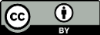             4.0 International LicenseKEMAMPUAN KOMUNIKASI MATEMATIS BERMUATAN ETNOMATEMATIKA MELALUI MODEL PBL BERBANTUAN GEOGEBRA DITINJAU DARI MINAT BELAJARNurariva Siregar1, Scolastika Mariani2 Mohammad Asikin3123Universitas Negeri Semarang, Indonesia Email: 1nurarivas@students.unnes.ac.id2scmariani.unnes@gmail.com3asikin.mat@mail.unnes.ac.idAbstrak: Penelitian ini bertujuan untuk Menganalisis kemampuan komunikasi matematika siswa ditinjau dari minat belajar siswa kelas IV dengan pembelajaran bermuatan etnomatematika berbantuan GeoGebra. Penelirian yang dilakukan adalah penelitian mixed methods atau metode campuran. Desain penelitian yang digunakan adalah desain sequential explanatory. Hasil penelitian menunjukkan Pembelajaran Problem Based Learning bermuatan etnomatematika berbasis budaya lokal berbantuan GeoGebra efektif terhadap kemampuan komunikasi siswa, kemampuan komunikasi matematis siswa ditinjau dari minat belajar tinggi pada kelas IV SDI Tamalanrea I Makassar menunjukkan hasil yang baik dari semua indikator kemampuan komunikasi matematis. Siswa mampu menjawab semua permasalahan yang terdapat pada soal, kemampuan komunikasi matematis siswa ditinjau dari minat belajar sedang pada kelas IV SDI Tamalanrea I Makassar menunjukkan hasil yang baik dapat dilihat dari hasil wawancara dan tiap-tiap indikator yang terdapat pada kemampuan komunikasi matematis siswa. Walaupun dari keseluruhan indikator yang terdapat pada kemampuan komunikasi matematis, terdapat 2 indikator yang masih kurang dibandingkan dengan indikator lainnya yakni pada indikator membaca dengan pemahaman dan mengkomunikasikan kesimpulan, kemampuan komunikasi matematis siswa ditinjau dari minat belajar rendah pada kelas IV SDI Tamalanrea I Makassar menunjukkan hasil yang cukup baik, dimana siswa belum mampu melesaikan permasalahan yang berada pada tiap-tiap indikator kemampuan komunikasi matematis. Siswa pada klarifikasi rendah rendah juga kurang mampu dalam menuliskan, membaca dengan pemahaman dan dalam mengkomunikasian kesimpulan yang terjadi dalam permasalahan matematika yang diberikan.  Pada pembelajaran PBL bernuansa etnomatematika berbantuan GeoGebra siswa kelas IV SDI Tamalanrea I Makassar yang mempunyai minat belajar tinggi, sedang dan rendah kecenderungan memiliki kemampuan komunikasi matematis sedang.Kata kunci: Etnomatematika, Geogebra, Kemampuan Komunikasi, Minat BelajarPENDAHULUAN 	Matematika memiliki peran sebagai bahasa simbolik yang memungkinka terwujudnya komunikasi secara cermat dan tepat. Matematika tidak hanya sekedar alat bantu berpikir tetapi matematika sebagai wahana komunikasi antar siswa dan guru. Semua orang diharapkan dapat menggunakan bahasa matematika untuk mengkomunikasikan informasi maupun ide-ide yang diperolehnya. Banyak persoalan yang disampaikan dengan bahasa matematika, misalnya dengan menyajikan persoalan atau masalah ke dalam model matematika yang dapat berupa diagram, persamaan matematika, grafik dan tabel. Komunikasi matematis merupakan kecakapan siswa untuk menyatakan dan menafsirkan gagasan matematis secara lisan, tertulis, atau mendemonstrasikan apa yang ada dalam persoalan matematika. Dengan memiliki kemampuan komunikasi matematis yang baik, maka ide-ide matematis siswa dapat direfleksikan, diperbaiki, didiskusikan, dan dikembangkan. Proses komunikasi juga membantu siswa dalam membangun pemahaman dan keyakinan atas suatu ide (Mahmud & Hartono, 2014).Pentingnya kemampuan komunikasi matematis secara jelas juga termuat dalam Peraturan Pemerintah Pendidikan Nasional Nomor 22 Tahun 2006 tentang Standar Isi. Salah satu tujuan mempelajari matematika di sekolah, seperti dijelaskan dalam standar isi, adalah agar siswa mampu mengkomunikasikan gagasan dengan simbol, tabel, diagram, atau media lain untuk memperjelas keadaan atau masalah. Untuk mewujudkan tujuan tersebut, siswa perlu diberikan keleluasaan berpikir sesuai dengan kemampuan otaknya masing-masing ( Peraturan Pemerintah Pendidikan Nasional, 2016). Dengan kata lain, belajar matematika bukan hanya mengenai rumus dan perhitungan tetapi lebih menekankan pada bagaimana siswa mampu mengontruksikan ide dan menggunakan logikanya dengan baik (Sukoco & Mahmudi, 2016).Pembelajaran matematika yang diterapkan siswa di sekolah tidak diperoleh melalui eksplorasi matematik tetapi melalui pemberitahuan (ceramah), siswa tidak diminta mencoba menyelesaikan soal matematika terlebih dahulu dahulu tetapi guru cenderung langsung menjelaskan materi pelajaran dilanjutkan dengan pemberian contoh soal dan latihan. Hal tersebut berakibat kurangnya kemampuan siswa mengkomunikasikan ide-ide matematis yang tekandung di dalam soal matematika sehingga siswa masih belum terbiasa menuangkan hasil pemikirannya baik secara lisan maupun tulisan (Ariani, 2017).Oleh karena itu, masalah yang muncul adalah penerapan metode ceramah mengakibatkan rendahnya kemampuan komunikasi matematis siswa.Permasalahan pada pembelajaran matematika juga ditemukan di SDI Tamalanrea 1 Makassar. Berdasarkan hasil pengamatan sehari-hari dan hasil pekerjaan siswa pada saat menyelesaikan soal pada pembelajaran matematika menunjukan bahwa sebagian siswa belum dapat memahami apa yang diinginkan soal, belum mampu menuliskan informasi yang terdapat pada soal matematika, siswa belum terbiasa menuliskan rumus untuk menyelesaikan soal dan siswa belum dapat membuat kesimpulan dari penyelesaian. Banyak faktor yang bisa menyebabkan rendahnya kesulitan siswa dalam menyelesaikan soal komunikasi matematis, selain tidak adanya pembiasaan dari guru dalam memberikan soal-soal komunikasi matematis dalam pemebelajaran, faktor metode dan media yang digunakan kurang mendukung pembelajaran (Duskri et al., 2017). Guru sudah berupaya mengatasi permasalahan tersebut dengan menerapkan model pembelajaran tipe example non example.Salah satu kegunaan komunikasi matematika adalah untuk menghubungkan matematika dan budaya. Hal ini sering disebut dengan etnomatematics. Etnomatematika merupakan sebuah pendekatan yang dapat digunakan untuk menjelaskan realitas hubungan antara budaya lingkungan dan matematika sebagai rumpun ilmu pengetahuan (Putri, 2017), sedangkan menurut Wafirah et al., (2016) Etnomatematika adalah suatu ilmu yang digunakan untuk memahami bagaimana matematika diadaptasi dari sebuah budaya dan berfungsi untuk mengekspresikan hubungan antar budaya dan matematika. Selain itu nilai budaya yang ditanamkan guru, kepada siswa merupakan bagian dari membangun siswa yang mampu meningkatkan kemampuan pemecahan masalah siswa (Haji & Octizasari, 2018). Berdasarkan paparan di atas, jelas bahwa etnomatematics diperlukan kemampuan komunikasi matematika sehingga perlu ditanamkan nilai budaya dalam pembelajaran matematika. Upaya seorang guru untuk mengaitkan matematika terhadap nilai budaya salah satunya dengan menerapkan model Problem Based Learning dalam pembelajaran matematika di sekolah.Paloloang, (2014) berpendapat bahwa model PBL merupakan suatu model pembelajaran yang difokuskan pada pengalaman pembelajaran yang diatur menjadi penyelidikan dan pemecahan masalah. Senada dengan itu, (Sanjaya, 2010) menyatakan bahwa PBL berfokus pada penyajian suatu permasalahan (nyata atau simulasi) kepada siswa, kemudian siswa diminta mencari pemecahannya melalui serangkaian penelitian dan investigasi berdasarkan teori, konsep, prinsip yang dipelajari dari berbagai ilmu (multiple perspective). Permasahan menjadi fokus, stimulus, dan pemandu proses belajar. Sementara guru menjadi fasilitator dan pembimbing. Jelas bahwa, PBL adalah suatu model pembelajaran yang menggunakan masalah dunia nyata sebagai suatu konteks bagi peserta didik untuk belajar tentang cara berpikir kritis dan keterampilan pemecahan masalah, serta untuk pengetahuan dan konsep yang esensial dari materi pelajaran.Menurut Silviani et al., (2017) mengemukaan lima langkah dalam PBL sebagai berikut : (1) Mengorientasikan siswa pada masalah; (2) Mengorganisasikan siswa untuk belajar; (3) Membimbing siswa untuk mengeksplor baik secara individual atau kelompok; (4) Membantu siswa mengembangkan dan menyajikan hasil karyanya; (5) Membantu siswa menganalisis dan mengevaluasi proses pemecahan masalah. Hal ini diperjelas oleh Saputro dan Masrukan (2017: 242 ) bahwa Penerapan model PBL dapat membantu siswa mencapai ketuntasan belajar, dan mampu menjawab soal dengan jawaban yang benar serta mampu menuliskan dan mengkomunikasikan jawabannya.Hasil penelitian Duskri et al., (2017): 75) memiki kesimpulan bahwa cara dalam menerapkan model PBL di kelas IX-6 SMP Negeri 8 Banda Aceh yang dapat meningkatkan kemampuan komunikasi matematis adalah menerapkan sesuai fase model PBL yang dikembangkan menjadi 12 tahapan, penegasan kegiatan kepada siswa di tiap tahapannya, memberikan masalah yang kontekstual dan sesuai dengan dunia nyata siswa, membimbing langkah-langkah komunikasi matematis yang dimunculkan dalam tiap LKPD, dan memberikan penghargaan yang nyata kepada setiap siswa yang bertanya atau merespon pertanyaan. Dari penelitian tersebut Duskri menyarankan adanya modifikasi dalam penerapan model PBL dengan menggunakan LKPD.Salah satu faktor keberhasilan proses pembelajaran matematika adalah faktor intern seperti minat belajar siswa. Menumbuhkan minat belajar dalam pembelajaran matematika bertujuan untuk meningkatkan prestasi belajar siswa, oleh karena itu pembelajaran matematika hendaknya memfasilitasi siswa untuk menumbuhkan minat belajar matematika (Silviani et al., 2017).Salah satu solusi untuk mewujudkan tujuan tersebut yaitu dengan penerapan model pembelajaran yang  melatih siswa terlibat aktif dalam proses pembelajaran. Model pembelajaran problem based learning (PBL) akan memberikan kesempatan kepada siswa untuk aktif dalam pembelajaran akan memberikan dampak positif bagi siswa.Menurut Pujianto, (2016) menyatakan bahwa siswa yang memiliki minat dalam belajar mempunyai ciri – ciri sebagai berikut: 1) Mempunyai kecenderungan yang tetap untuk memperhatikan dan mengenang sesuatu yang dipelajari secara terus menerus, 2) Ada rasa suka dan senang pada sesuatu yang diminati, 3) Memperoleh suatu kebanggaan dan kepuasan pada suatu yang diminati. Ada rasa ketertarikan pada sesuatu aktivitas – aktivitas yang diminati, 4) Lebih menyukai suatu hal yang menjadi minatnya daripada yang lainnya, dan 5) Dimanifestasikan melalui partisipasi pada aktivitas dan kegiatan.Keunikan karakteristik siswa yang beragam dapat dilihat dari minat belajar. Minat belejar yang dimiliki oleh siswa SDI Tamalanrea 1 Makassar berbeda-beda. Ditunjukkan dengan perilaku siswa ketika mengikuti pelajaran masih ada siswa yang ramai sendiri, siswa merasa malas untuk menyelesaikan tugas dari guru, dan antusias siswa saat mengikuti pembelajaran matematika berbeda-beda.D. A. Saputro et al., (2017) berpendapat bahwa penyebab siswa kurang aktif berpartisipasi dalam pembelajaran dikarenakan  guru menjelaskan di depan kelas dan menulis di papan tulis serta memberikan soal-soal matematika kemudian meminta siswa untuk menyelesaikan soal tersebut. Selain itu, guru masih kurang menggunakan media pembelajaran untuk memvisualisasikan konsep abstrak. Salah satu media pembelajaran yang dapat membantu siswa memvisualisasikan konsep matematika dengan menggunakan media GeoGebra. GeoGebra memungkinkan siswa untuk aktif dalam membangun pemahaman geometri dan aljabar (Sembiring & Mukhtar, 2013).Berdasarkan penelitian relevan di atas, penelitian ini menggunakan bantuan media GeoGebra sebagai pembeda dengan penelitian terdahulu. Menurut  D. A. Saputro et al., (2017) GeoGebra sangat cocok untuk pembelajaran geometri matematika. Hal ini juga didukung oleh etnomatematika yang pada umumnya diambil dari materi geometri bidang datar. GeoGebra adalah perangkat lunak matematika yang dapat digunakan untuk segala tingkatan pendidikan yang terkait dengan geometri, aljabar dan kalkulus (Sutama et al., 2017).Permasalahan-permasalahan yang ada di SDI Tamalanrea 1 Makassar terutama mengenai kemampuan komunikasi matematis harus segera diselesaikan. Karena hal tersebut penting untuk siswa apabila dihadapkan dengan permasalahan yang ada dalam kehidupan sehari-hari dan masih terkait dengan matematika, diharapkan siswa dapat menyelesaikannya sendiri. Sehingga peneliti mengimplementasikan pembelajaran Problem Based Learning bermuatan etnomatematika berbasis budaya lokal berbantuan GeoGebra ditinjau dari minat belajar matematika siswa. METODE PENELITIANPenelitian yang dilakukan adalah penelitian mixed methods atau metode campuran sebab peneliti akan menggabungkan dua bentuk penelitian yakni penelitian kuantitatif dan kualitatif.Desain penelitian yang digunakan adalah desain sequential explanatory, adalah desain penelitian yang menggabungkan antara penelitian kuantitatif dan kualitatif dengan pengumpulan data dan analisis data kuantitatif pada tahap pertama, dan diikuti dengan pengumpulan data dan analisis data kualitatif pada tahap kedua, bertujuan untuk memperkuat hasil penelitian kuantitatif yang dilakukan pada tahap pertama (Sugiyono, 2013)Penelitian telah dilaksanakan di SDI Tamalanrea 1 Makassar dengan subjek penelitian adalah siswa kelas IV semester genap tahun ajaran 2019/2020. Dari kelas-kelas IV yang terdapat di SDI Tamalanrea 1 Makassar dipilih 2 kelas secara acak, yaitu untuk kelas esperimen dengan penerapan Model PBL dengan pendekatan bermuatan etnomatematika berbasis budaya lokal berbantuan GeoGebra; dan kelas kontrol dengan menggunakan model pembelajaran biasa. Sekolah ini menggunakan kurikulum 2013.Penentuan kedua kelas penelitian ditentukan menggunakan teknik random sampling. HASIL DAN PEMBAHASANAnalisis Data Kemampuan Komunikasi MatematisUji Normalitas Data PosttesUji normalitas menggunakan bantuan software SPSS yaitu menggunakan uji kolmogorov-smirnov. Kriteria pengujian dengan menggunakan taraf signifikansi atau alfa sebesar 5% atau 0,05. Apabila hasil perhitungan uji normalitas dengan menggunakan SPSS menyatakan nilai signifikansi lebih dari 5% atau 0,05 maka  diterima yang artinya bahwa data penelitian berdistribusi normal.Tabel 1. Hasil Uji Normalitas Posttes Kemampuan Komunikasi Matematis		Dari hasil output tersebut terlihat bahwa nilai signifikansi kelas IVA sebagai kelas kontrol (0,675), dan kelas IVB sebagai kelas eksperimen (0,848) lebih dari 5% atau 0,05 maka H0 diterima. Hal ini menunjukkan data  kemampuan komunikasi matematis siswa dari kedua kelas berdistribusi normal.Uji Homogenitas Data PosttestUji homogenitas digunakan untuk mengetahui apakah kelas yang dipilih mempunyai nilai variansi yang sama atau tidak. Penelitian ini menggunakan uji Lavene’s Test SPSS 17.0 untuk uji homogenitas data awal. Hipotesis dalam pengujian homogenitas ini sebagai berikut:Hasil perhitungan menggunakan bantuan program SPSS dan diperoleh output pada Tabel 2 berikut.Tabel 2. Uji Homogenitas Data AwalBerdasarkan output pada Tabel 2, menunjukkan bahwa nilai sig 0,947 > 5% maka H0 diterima. Hal ini berarti bahwa kelas IVA dan IVB homogen atau memiliki nilai variansi yang sama.Uji Hipotesis Penelitian Uji Hipotesis 1Uji ini dilakukan untuk mengetahui apakah kemampuan komunikasi matematis siswa kelas IV SDI Tamalanrea 1 Makassar yang memperoleh materi pembelajaran menggunakan Model PBL bermuatan etnomatematika berbasis budaya lokal berbantuan GeoGebra mencapai ketuntasan sebesar lebih dari atau sama dengan 75% artinya paling sedikit ada 75% dari jumlah siswa yang ada di kelas tersebut mencapai nilai lebih dari atau sama dengan 76 uji hipotesis satu ini menggunakan uji proporsi pihak kanan hipotesis proporsi siswa kelas yang memperoleh materi pembelajaran menggunakan Model PBL bermuatan etnomatematika berbasis budaya lokal berbantuan GeoGebra yang telah mencapai ketuntasan kurang dari atau sama dengan 75% proporsi siswa kelas yang memperoleh materi pembelajaran menggunakan Model PBL bermuatan etnomatematika berbantuan GeoGebra yang telah mencapai ketuntasan lebih dari 75%.Uji hipotesis 1 ini menggunakan uji proporsi pihak kanan.Hipotes isnya:H0 : 	(Proporsi siswa yang memperoleh materi pembelajaran   menggunakan Model PBL bermuatan etnomatematika berbasis budaya lokal berbantuan GeoGebra yang telah mencapai ketuntasan kurang dari sama dengan 75%)H1 : 	(Proporsi siswa yang memperoleh materi pembelajaran  menggunakan Model PBL bermuatan etnomatematika berbasis budaya lokal berbantuan GeoGebra yang telah mencapai ketuntasan lebih 75%)Analisis yang digunakan untuk uji proporsi ini adalah menggunakan tabel Z dengan rumus sebagai berikut.Kriteria pengujian yang berlaku adalah H0 ditolak jika  dimana  diperoleh dari tabel distribusi normal baku dengan taraf signifikan 5% dan peluang Dengan  banyaknya siswa yang mencapai KKM yaitu 27, dan  banyaknya siswa yaitu 28.  nilai proporsi yang dihipotesiskan sebesar 0,75.Nilai zhitung = 2,615 selanjutnya dibandingkan dengan harga tabel dengan taraf kesalahan 5% yaitu 1,64. Karena hitung > ztabel berarti H0 ditolak dan menerima H1 yang berarti siswa yang mendapat nilai tes kemampuan berpikir kritis matematis (TKKM) minimal 76 lebih dari 75%. Hasil pengujian hipotesis kedua uji ketuntasan menunjukkan bahwa nilai rata-rata kemampuan kemampuan komunikasi matematis siswa materi pembelajaran  menggunakan Model PBL bermuatan etnomatematika berbasis budaya lokal berbantuan GeoGebra yang telah mencapai ketuntasan lebih 75% Dengan demikian dapat disimpulkan bahwa kemampuan komunikasi matematis siswa dengan pembelajaran menggunakan model PBL bermuatan etnomatematika dapat mencapai ketuntasan minimal.Uji Hipotesis 2Uji ini ini dilakukan untuk mengetahui apakah rata-rata Kemampuan komunikasi matematis matematika siswa kelas IV SDI Tamalanrea 1 Makassar yang memperoleh materi pembelajaran menggunakan Model PBL bermuatan etnomatematika berbasis budaya lokal berbantuan GeoGebra lebih dari 76. Hipotesis statistik adalah sebagai berikut H0: μ ≤ 76	(rata-rata kemampuan komunikasi matematis matematika siswa kelas yang memperoleh materi pembelajaran menggunakan Model PBL  pada bermuatan etnomatematika berbasis budaya lokal berbantuan GeoGebra kurang dari  sama dengan 76)H1: μ > 76 	(rata-rata kemampuan komunikasi matematis matematika siswa kelas yang memperoleh materi pembelajaran menggunakan Model PBL bermuatan etnomatematika berbasis budaya lokal berbantuan GeoGebra lebih dari 76)Analisis yang digunakan untuk uji hipotesis 2 adalah menggunakan tabel t dengan rumus sebagai berikut:Kriteria pengujian adalah H0 ditolak jika hitung ≥  dimana  didapat dari tabel distribusi student t dengan taraf signifikan 5% dan dk = n – 1. Sebaliknya, Ho diterima.Proses menentukan hitung sebagai berikut:Nilai thitung = 10,05 selanjutnya dibandingkan dengan harga ttabel dengan derajat kebebasan (dk) = n – 1 = 28 – 1 = 27 dan taraf kesalahan 5% yaitu 2,051. Karena thitung > ttabel berarti H0 ditolak dan menerima H1. Oleh karena itu dapat disimpulkan bahwa nilai rata-rata kemampuan komunikasi matematis matematika siswa kelas yang memperoleh materi pembelajaran menggunakan Model PBL bermuatan etnomatematika berbasis budaya lokal berbantuan GeoGebra lebih dari 76.SIMPULAN DAN SARANBerdasarkan penelitian ini dan pembahasan penelitian, diambil simpulan sebagai berikutKemampuan komunikasi matematis siswa ditinjau dari minat belajar sedang pada kelas IV SDI Tamalanrea I Makassar menunjukkan hasil yang baik dapat dilihat dari hasil wawancara dan tiap-tiap indikator yang terdapat pada kemampuan komunikasi matematis siswa. Walaupun dari keseluruhan indikator yang terdapat pada kemampuan komunikasi matematis, terdapat 2 indikator yang masih kurang dibandingkan dengan indikator lainnya yakni pada indikator membaca dengan pemahaman dan mengkomunikasikan kesimpulan.Kemampuan komunikasi matematis siswa ditinjau dari minat belajar rendah pada kelas IV SDI Tamalanrea I Makassar menunjukkan hasil yang cukup baik, dimana siswa belum mampu melesaikan permasalahan yang berada pada tiap-tiap indikator kemampuan komunikasi matematis. Siswa pada klarifikasi rendah rendah juga kurang mampu dalam menuliskan, membaca dengan pemahaman dan dalam mengkomunikasian kesimpulan yang terjadi dalam permasalahan matematika yang diberikan. DAFTAR RUJUKANAriani, D. N. (2017). Strategi Peningkatan Kemampuan Komunikasi Matematis Siswa Sd/Mi. Muallimuna : Jurnal Madrasah Ibtidaiyah, 3(1), 96–107. Https://Ojs.Uniska-Bjm.Ac.Id/Index.Php/Jurnalmuallimuna/Article/View/958D. A. Saputro, Masrukan, & Agoestanto, A. (2017). Kemampuan Komunikasi Matematis Siswa Kelas Vii Menggunakan Problem Based Learning Bertema Dengan Strategi Scaffolding Pada Materi Segiempat. Unnes Journal Of Mathematics Education, 6(2), 239–248.Duskri, M., Maidiyah, E., Risnawati, R., & Ilham, S. (2017). Penerapan Model Problem Based Learning Untuk Meningkatkan Kemampuan Komunikasi Matematis Dalam Pemecahan Masalah Di Kelas Ix-6 Smpn 8 Banda Aceh. Al Khawarizmi: Jurnal Pendidikan Dan Pembelajaran Matematika, 1(1), 75. Https://Doi.Org/10.22373/Jppm.V1i1.1734Haji, S., & Octizasari, G. (2018). Penerapan Model Pembelajaran Rme Berbasis Pemecahan Masalah Mahasiswa Calon Guru Pendidikan Matematika Fkip Universitas Bengkulu Implementation Of Rme Learning Model Based Of Ethnomatematic To Improve The Ability To Solve The Problem Of Mathematical Educa. J U P I T E K Jurnal Pendidikan Matematika, 1, 1–8.Indonesia, M. K. R. (2016). Peraturan Pemerintah Kesehatan Republik Indonesia. Mi, 14–16.Mahmud, D. A., & Hartono, H. (2014). Keefektifan Model Pembelajaran Isk Dan Di Ditinjau Dari Motivasi, Sikap, Dan Kemampuan Komunikasi Matematis. Jurnal Riset Pendidikan Matematika, 1(2), 188. Https://Doi.Org/10.21831/Jrpm.V1i2.2675Paloloang, M. F. B. (2014). Meningkatkan Hasil Belajar Siswa Pada Materi Panjang Garis Singgung Persekutuan Dua Lingkaran Di Kelas Viii Smp Negeri 19 Palu. Jurnal Elektronik Pendidikan Matematika Tadulako, 2(1), 67–77.Https://Journal.Unsika.Ac.Id/Index.Php/Judika/Article/View/203Pujianto, E. (2016). Unnes Journal Of Mathematics Education Research Analisis Kemampuan Komunikasi Matematis Model Round Club Dengan Self Assesment Bernuansa Etnomatematika Abstrak. 5(1), 81–89.Putri, L. (2017). Eksplorasi Etnomatematika Kesenian Rebana Sebagai Sumber Belajar Matematika Pada Jenjang Mi. Jurnal Ilmiah Pendidikan Dasar Unissula, 4(1), 136837. Https://Doi.Org/10.30659/Pendas.4.1.Sanjaya, W. (2010). Strategi Pembelajaran Berorientasi Standar (Bandung : Kencana Prenada Media Group (Ed.)). Bandung : Kencana Prenada Media Group.Sembiring, R. B., & Mukhtar. (2013). Strategi Pembelajaran Dan Minat Belajar Terhadap Hasil Belajar Matematika. Jurnal Teknologi Pendidikan (Jtp), 6(2), 34–44. Https://Doi.Org/10.24114/Jtp.V6i2.4996Silviani, T. R., Jailani, J., Lusyana, E., & Rukmana, A. (2017). Upaya Meningkatkan Minat Belajar Matematika Menggunakan Inquiry Based Learning Setting Group Investigation. Kreano, Jurnal Matematika Kreatif-Inovatif, 8(2), 150–161. Https://Doi.Org/10.15294/Kreano.V8i2.8404Sugiyono. (2013). Metode Penelitian Pendidikan Pendekatan Kuantitatif,Kualitatif, Dan R&D. Alfabeta.Sukoco, H., & Mahmudi, A. (2016). Pengaruh Pendekatan Brain-Based Learning Terhadap Kemampuan Komunikasi Matematis Dan Self-Efficacy Siswa Sma. Pythagoras: Jurnal Pendidikan Matematika, 11(1), 11.Https://Doi.Org/10.21831/Pg.V11i1.9678Sutama, Sandy, G. A., & Fuadi, D. (2017). Pengelolaan Penilaian Autentik Kurikulum 2013 Mata Pelajaran Matematika Di Sma. Jurnal Management Pendidikan, 12, 105–114.Wafirah, M., Waluya, S. B., & Suyitno, A. (2016). The Effectiveness Of Learning Cycle 5e Based On Brainstorming To Increase Mathematical Communication And Self Confidence On Quadrilateral. 2016(Icmse). MeanStd. DeviasiSig.KriteriaSimpulanIVA85,286,0910,675sig. > αH0 diterimaIVB50,077,0440,848sig. > αH0 diterimaTest of Homogeneity of VariancesTest of Homogeneity of VariancesTest of Homogeneity of VariancesTest of Homogeneity of VariancesTest of Homogeneity of VariancesTest of Homogeneity of VariancesTest of Homogeneity of VariancesHASILLevene Statisticdf1df2 Sig.KriteriaSimpulan0,0041540,947Sig. > αH0 diterima